Learningapps – class 8 (millionaire)https://learningapps.org/display?v=p22aosf4k21https://learningapps.org/watch?v=p22aosf4k21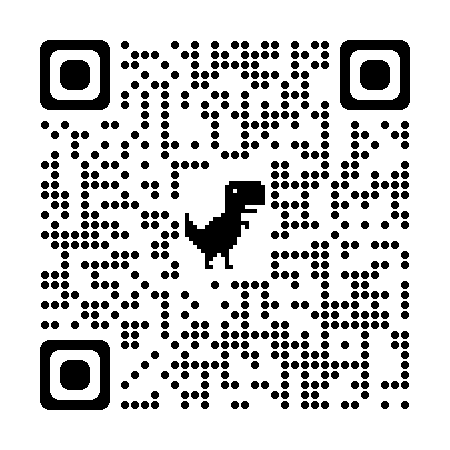 